9 КЛ. ИНТЕГРИРОВАННЫЙ УРОК АНГЛИЙСКОГО И ФРАНЦУЗСКОГО ЯЗЫКОВ «ПРОБЛЕМЫ ЭКОЛОГИИ ТВЕРИ»	17.02.2017   09.25 КАБ.36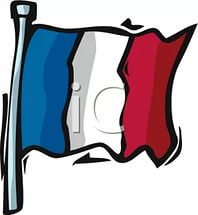 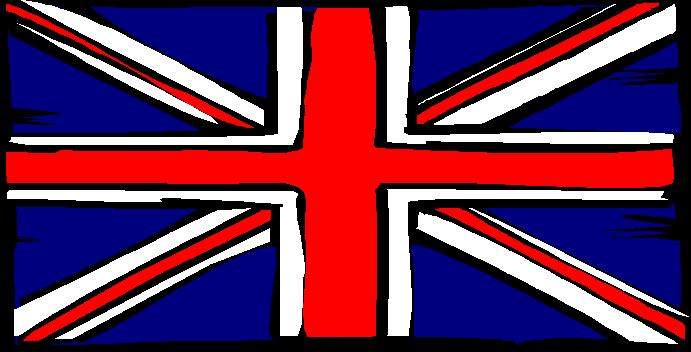 